BJELOVARSKO-BILOGORSKA ŽUPANIJA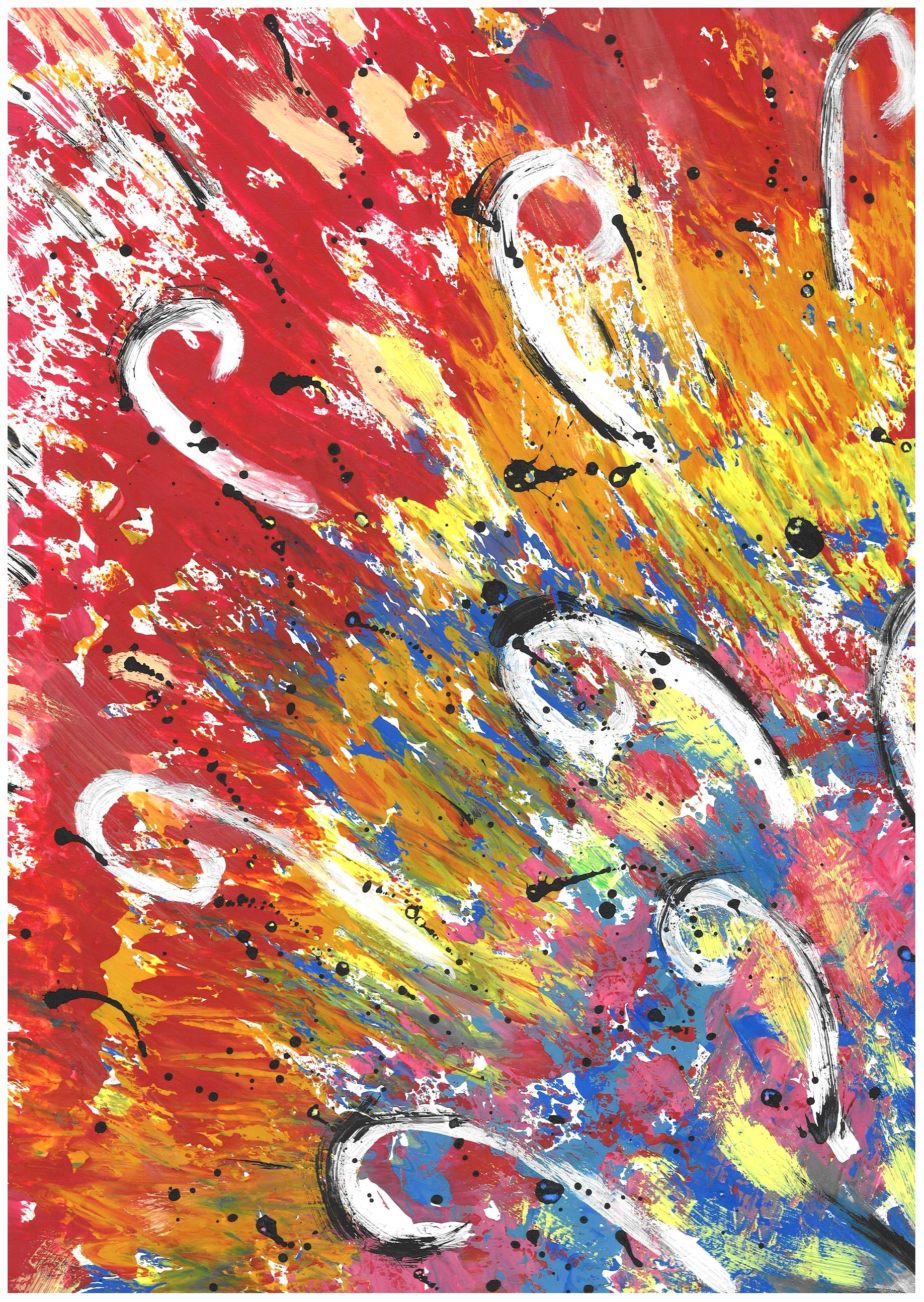 GRAD BJELOVAR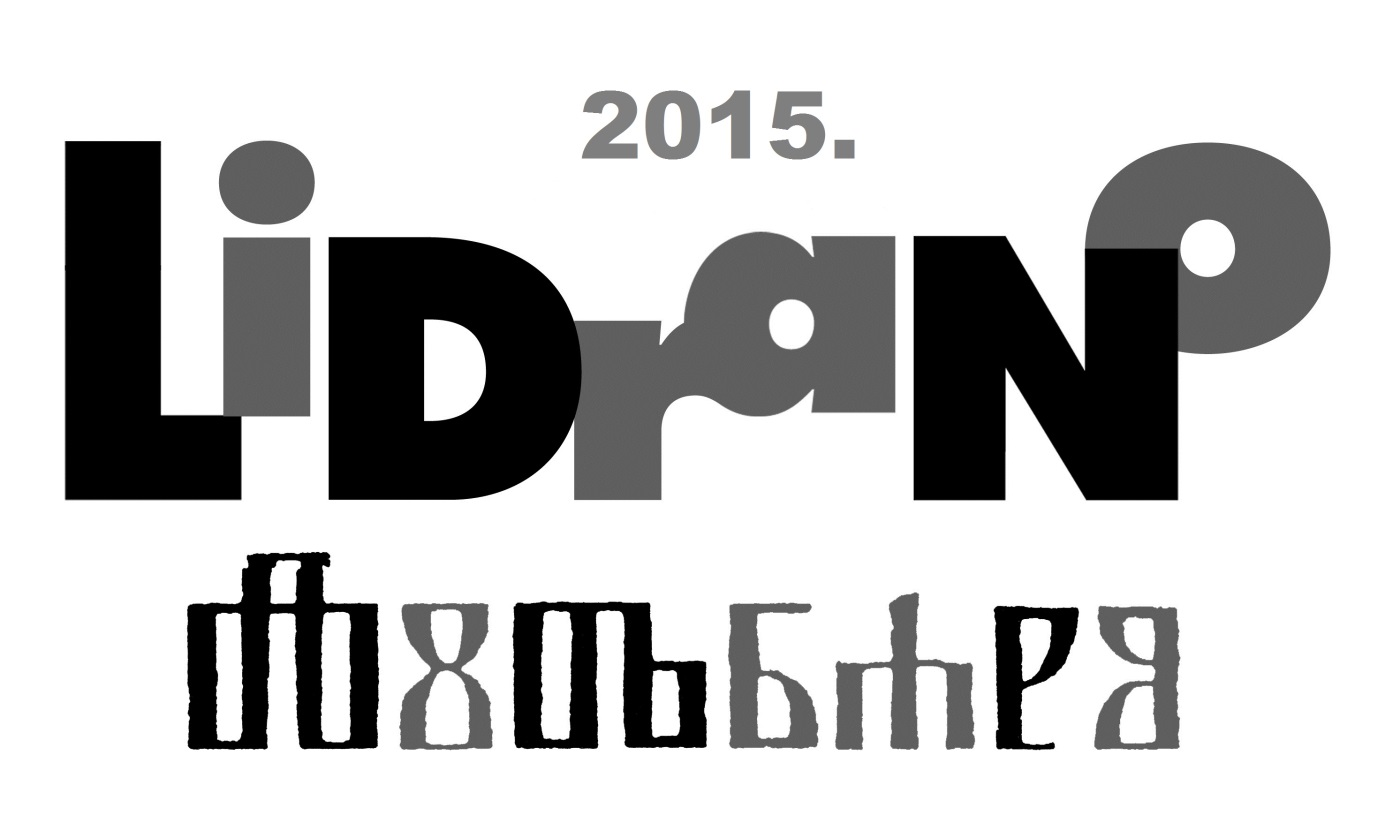 ZBORNIK RADOVA GRADSKOG SUSRETA UČENIKA SREDNJIH ŠKOLA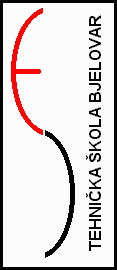 BJELOVARSKO-BILOGORSKA ŽUPANIJAGRAD BJELOVARZBORNIK RADOVA GRADSKOG SUSRETA UČENIKA SREDNJIH ŠKOLABjelovar, 21. siječnja 2015.UVODNA RIJEČDragi učenici srednjih škola Grada Bjelovara, kolegice i kolege ravnatelji i profesori, članovi povjerenstva bila nam je čast i zadovoljstvo biti domaćin gradskog Lidrana.Lidrano je od svog začetka posebna manifestacija jer prenosi vrijednosti zajedništva i izvrsnosti, promiče pisano i govorno izražavanje na hrvatskome jeziku i potiče kreativnost. Lidrano je mjesto susreta učenika i njihovih voditelja, mjesto rađanja novih prijateljstava, mjesto začetka neke nove ideje ili projekta, mjesto učenja i nadahnuća. Lidrano je poseban i zbog prijateljskog odnosa koji se razvija između učenika i mentora. Vođeni zajedničkim ciljem otvaramo se jedni drugima, bolje se upoznajemo. A upravo taj odnos rezultira iznimnim postignućima. I 21. siječnja smo na pozornici Bjelovarskog kazališta svjedočili otkrivanju do sada skrivenih talenata, učenici su progovarali riječju, pokretom i zvukom prenoseći nam svoje dojmove svijeta koji ih okružuje. Predstavili su nam se najbolji mladi bjelovarski glumci, recitatori, novinari i literati.Želim čestitati svim mentorima i učenicima na upornosti i uloženom trudu da na umjetnički način prikažu svijet oko sebe i u sebi. Želim im i zahvaliti što će svoju kreativnost i stvaralaštvo podijeliti s nama.                                                            Ante Šola, prof.Predsjednik PovjerenstvaČLANOVI POVJERENSTVA1. Ante Šola, prof. ravnatelj Tehničke škole Bjelovar – predsjednik Povjerenstva2. Ivana Cikoja, prof. Tehnička škola Bjelovar– tajnica Povjerenstva3. Marko Dragičević, prof., Ekonomska i birotehnička škola Bjelovar, član4. Ivana Peulja, prof., Gimnazija Bjelovar, članica5. Alida Sokolović, prof., Glazbena škola Vatroslava Lisinskog Bjelovar, članica6. Dubravka Grganić Rožman, prof., Medicinska škola Bjelovar, članica7. Mirna Marin, prof., Obrtnička škola Bjelovar, članica8. Nikolina Marinić, prof., Komercijalna i trgovačka škola Bjelovar, članica9. Mladen Jasek, prof.,    Turističko-ugostiteljska i prehrambena škola, član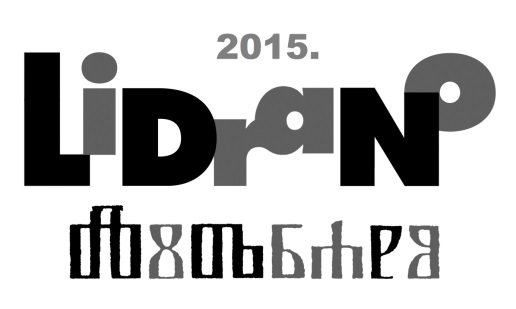 LITERARNI RADOVIKad pobijedi ljubavDanijel Dujić, 1. razredMedicinska škola BjelovarMentorica: Dubravka Grganić Rožman, prof.          Ovo je priča o jednoj zabranjenoj ljubavi na dva različita dijela države, o jednom čekanju i boli. Ovo je priča o dvoje ljudi koji zajedno hode životnim stazama, koji unatoč svim problemima ne posustaju i njihov se put ne razilazi do samog kraja. Priča o ljubavi koje dijele prokleti kilometri. Sreo sam ju. Pojavila se niotkuda. I baš niotkuda uvukla se u moje srce, i ostala u njemu dugo. Zavoljela me ovakvog kakav jesam i nije tražila da se mijenjam, a promijenila me. Samo je ona znala kako mi nacrtati iskreni osmijeh na lice iako nije bila tu, iako ju nisam mogao zagrliti, biti uz nju, smijati se s njom. Doboko u sebi čuvao bih svaki njen osmijeh, svaku riječ, šalu, sve ono što mi je rekla da je bitno i da ne zaboravim. Obećao sam si da tu malu nikad neću zaboraviti, ni nju, ni išta njeno. Obećao sam i njoj. Dan u kojem se nismo čuli, nije bio moj dan. Osjećao sam nedorečenost. Bilo je to vrijeme nedostajanja. Vrijeme bez nje. Jedva bih dočekao to sutra, tu njenu poruku za dobro jutro, bilo što njeno, samo da znam da je tu, samo da osjetim minutu njene pažnje i ljubavi. Znala je to. Hrabro smo koračali prema cilju ove ljubavi i nismo se osvrtali na prošlost. Težili smo budućnosti i boljem sutra. Između nas, otkada znamo jedno za drugo, nije stajalo ništa osim prokletih kilometara koji su nas uništavali. Baš ti kilometri čine ovu ljubav zabranjenom, čine ju dalekom i nedostižnom, onakvom kakva boli. Ponekad samo poželim pobjeći od ovog svijeta, ovih ljudi i materijalizma, odlutati na pet minuta i slušati sebe i nju. Nas. Kako se zajedno smijemo i ne mislimo ni na što. Lutamo hodnicima ove ljubavi bez ikakvih smetnji, prepreka i zamki. No, toga nema, to ne postoji. Uvijek sam želio osobu koja će biti uz mene bez obzira na sve, koja će me dizati kada me svijet sruši, kada me polome vjetrovi i kada posustanem. Želio sam nekog svog, nekoga kome nije teško biti uz mene, jednostavno nekoga tko će me voljeti. I onda je došla ona. Odjednom cijeli je moj svijet stao u te smeđe oči, stao i ostao. Nešto čudo se događalo u meni, no volio sam to. Zavolio sam ju kao nikada nikoga do sada. Postala je moje sve. Iako ju nikad ne viđam, osim preko neke internetske stranice, ona je tu. Ona je kao vjetar, ne vidim ga, ali ga osjetim. Baš takva je ova ljubav. Ljubav kojoj ni prokleti kilometri ne mogu pomrsiti račune. Ljubav koja ostaje u meni. Godine odlaze, ona ostaje. Sve se mijenja, osim činjenice da ju volim. Znam, pobjeda ove ljubavi je sigurna.Najljepše je ono što se dogodi neočekivanoMonika Zeba, 2. razredEkonomska i birotehnička škola BjelovarMentorica: Milica Šepak Barić, prof.Zapalio sam još jednu cigaretu. I dok mi je dim polako padajući niz dušnik punio pluća, čuo sam je kako odlazi. Plakala je, a htio sam i ja, samo što nisam vidio nikakvu korist od toga. Bijesno je otvarala i zatvarala vrata ormara i bacala zgužvanu odjeću u kovčeg. Dok ga je zatvarala grubo je opsovala i lupila nešto nogom. Iako je bila u susjednoj prostoriji, mogao sam jasno zamisliti njen izraz lica i bol koja joj je isijavala iz očiju. Točno sam znao što osjeća, jer je meni tada bilo sto puta gore. Ona je ta koja me učinila čovjekom kakav sam danas i ne dugujem joj jedan, već dva života. 
A ona je odlazila. Napuštala me. I u toj vječnosti, u kojoj je skupljala ostatke svog života u jednu putnu torbu, pred očima mi se odvijao film večeri kada smo se upoznali. 
          Potpuno beznadan i ravnodušan, pijano sam mahnuo rukom konobarici da mi donese još jedno piće. Prostorija oko mene se vrtjela i nisam od prve uspio uzeti ponovno napunjenu čašu. Do mene je bio jedan prazan stolac. Cijelu sam večer gledao kako ga ljudi zaobilaze i sjedaju što dalje od mene. Pa, nije da sam ih mogao kriviti. Ma k vragu, da sam mogao i ja bih sebe zaobišao. I baš kada sam pomislio da ne postoji ta budala koja bi mi prišla, žena, čije mi je lice tada bilo mutno, upitala me može li sjesti. Ne samo da sam bio iznenađen, nego sam se morao čvrsto primiti za šank kako bih spriječio ljubljenje poda. Motoričke funkcije bile su mi onesposobljene, a govor mi se činio kao napor za koji nisam imao snage, pa sam se samo nasmijao kao budala i treptao da izoštrim pogled. Htio sam se i ošamariti da koliko-toliko budem normalan, ali ne znam koliko bi mi to pomoglo. I da sam nekim čudom uspio naciljati obraz, mogao sam se jedino onesvijestiti, pa sam na vrijeme odustao od te ideje. 
Oboje smo šutjeli. Nije se činila nervoznom, a ni da joj je neugodno, i to me, na neki način, vrlo pozitivno iznenadilo. Ali nastavila je tišinu, no ja se nisam bunio. Da je i pokušala započeti kakav razgovor sa mnom, ne garantiram da bi razumjela moj neartikulirani govor. I tako smo se samo s vremena na vrijeme pogledavali i smješkali se, kao neki klinci u drugom srednje. Bože, kako sam se tada glupo osjećao, sve bih bio dao da sam bio trijezan. I već kad sam počeo smišljati način na koji ću se pristojno pokupiti i otići prije nego što napravim budalu od sebe, okrenula se prema meni i pitala me imam li cigaretu. Bez razmišljanja posegnuo sam u džep i ponudio joj posljednju koja mi je ostala. Počeo sam tražiti i upaljač, ali ona je već uvlačila prvi dim. Nisam čuo kada je naručila piće, ali konobarica joj ga je upravo bila donosila. Ispila ga je u jednom gutljaju i naručila novo. Raskolačeno sam ju gledao, a ona je samo odvratila: „ Što, nikad niste patili od neuzvraćene ljubavi?“, i ponovno iskapila čašu. 
Za sat vremena istjerali su nas iz gostionice, jer se zatvarala, a mi smo kao zadnji idioti sjeli na stepenice ispred i smijali se kao luđaci. Oboje pijani i ostavljeni sjedili smo tamo nekih dobrih pola sata, a onda je počeo padati snijeg. Nekoliko se pahuljica uhvatilo za njene trepavice. Obrazi su joj bili rumeni od hladnoće, a usne su joj lagano podrhtavale. Odjednom se uozbiljila i prazno gledala preda se. Pretpostavljam da je tada bilo samo nekoliko sati do svitanja i znao sam da moram otići kući, ali nisam ju želio ostaviti. Unatoč činjenici da nisam osjećao lice od hladnoće, radije sam ostao s njom i nastavio se smrzavati. Tješio sam se činjenicom da ću se, ako ništa drugo, barem otrijezniti. 
Na sebi je imala crvenu haljinu do koljena i crni kaput. Tresla se kao šiba na vjetru, ali ni jednom se nije požalila da joj je hladno, dok su meni zubi izdajnički cvokotali. 
„Vodi me kući.“
Pogledala me i čekala da odgovorim. 
„Ne znam gdje stanuješ.“
Razvukla je kut usana u poluosmijeh i rekla: „Ne znam više ni ja.“ Odvratila je pogled i nastavila: „Onda me vodi svojoj kući.“
„Misliš li da je to pametno?“
Ispalio sam kao iz topa. 
„Ne“, bezizražajno mi je odgovorila i ustala sa stepenice. 
„Hajde, ne znam sama put“, rukom je napravila gestu potičući me da ustanem. Bez riječi, kao kakvo poslušno pseto, uperio sam prst niz ulicu, na što je ona kimnula, došla do mene i zavukla ruku ispod moje. Hodali smo desetak minuta do zgrade u kojoj stanujem, u potpunoj tišini. Otvorio sam joj vrata i ušao za njom. Pozvao sam dizalo i jasno čuo nabijanje srca u prsnom košu. Kao bubnjevi u ušima koji postaju glasniji svaki put kada se dizalo spusti kat niže. 
Uz zvuk, koji mi je uvijek bio iritantan, vrata dizala su se otvorila i ona je ušla prva. Klasična glazba koja je unutra svirala samo je pojačala napetost između nas, a vožnja na četvrti kat nikada nije toliko dugo trajala. 
Čim smo ušli u stan skinula je kaput i štikle. Kao da već zna kamo ide, uputila se ravno u spavaću sobu. Slijedio sam je i tamo ju zatekao kako leži na krevetu, okrenuta na bok i naslonjena na lakat. Prvo sam ju neko vrijeme promatrao naslonjen na dovratak, njenu smeđu, dugu kosu kako joj pada preko ramena, grudi i leđa, haljinu koja se malo previše podigla i izblijedjele tragove ruža na promrzlim usnama. Zatim sam legao nasuprot nje i zagledao joj se u oči. Krugovi boje rastopljene čokolade upijali su crte mog lica, a mene je nešto stezalo u prsima. Nagnuo sam se naprijed i poljubio je u čelo. Kad se nije odmaknula, odvažio sam se i utisnuo joj jedan poljubac na usne. Posegnuo sam za otvaračem na njenim leđima i polako joj svukao haljinu. Onako mliječno bijele puti, u kontrastu s polumrakom oko nas, uspravila se u sjedeći položaj, čekajući da vidi što ću slijedeće učiniti. Na obostrano iznenađenje, otišao sam do ormara i uzeo jednu od svojih košulja. Zbunjeno me gledala dok sam joj rekao da ju obuče.
„Ne želim da se ujutro probudiš i požališ zbog onoga što bi se sada moglo dogoditi.“
Htjela je nešto reći, ali sam je prekinuo: „I ja to želim, ali ne ovako.“
Navukla je košulju na sebe i ja sam prišao kako bih joj pomogao da zakopča sve gumbiće. Ovlaš joj dotaknuvši kožu, još sam jednom razmotrio svoju odluku, ali pogreške iz prošlosti su me brzo uvjerile da se saberem. 
„Ako me trebaš, bit ću na kauču u dnevnoj sobi.“ 
Glas mi je zvučao pomalo nostalgično, izmiješan sa svim sjećanjima koja su se javila iz podsvijesti i ona je to osjetila. Povukla me za ruku.
„Ne idi, molim te. Pričaj mi.“
„Što da ti pričam?“
„Sve.“ 
I samo tako, usput i potpuno slučajno, ušla je u moj život i potpuno ga promijenila. Trebao sam već do sada naučiti da sve ono što se dogodi neočekivano, bude upravo ono što si trebao s nestrpljenjem iščekivati. Smiješan je taj način na koji se život uvijek pobrine da budemo nespremni u trenutcima kada je to zadnje što želimo biti. 
„Nemoj sada izgledati tako očajno, znao si da će doći do ovoga.“
Njen glas vratio me u stvarnost. Znao sam na što misli. Već mjesecima nismo normalno razgovarali. Od sprovoda. Kad sam trebao biti uz nju, ponio sam se kao kukavica. Zato ju i ne krivim što je otišla. Nisam se želio ispričavati, bilo je kasno za to. Uspio sam reći samo: „Znao sam, ali nisam želio u to vjerovati.“
Ponovno se rasplakala i jedva sam svladao nagon da ju zagrlim. Nisam više bio ono što joj treba i pustio sam je da ode. 
To je bio posljednji put da smo se vidjeli. Od tad, nije prošao dan, a da nisam pomislio na nju. A onda sam jednom skupio dovoljno hrabrosti da odem na groblje. Mislio sam, zateći ću je tamo. I jesam. Kraj imena naše kćeri, na nadgrobnoj ploči, bilo je uklesano još jedno. Njeno. Nisam ni znao da je umrla. Tad mi se zgadila okrutnost koju je život smatrao odličnim smislom za humor. Poželio sam udariti nešto, vrištati, leći na prugu i čekati vlak. 
       Umjesto toga, samo sam otišao. Sjeo sam u istu onu gostionicu u kojoj smo se upoznali prije punih dvadeset i pet godina, i čekao. Stolac kraj mene ponovno je bio prazan, ali ovaj put ta je praznina bila drugačija. Simbolizirala je moj život, njegovu prazninu prije no što ju je ona ispunila, i onu koju je ostavila za sobom da me proganja. Petrarcin kavez u meni                                                  Margareta Lovrić, 2. razredEkonomska i birotehnička škola Bjelovar                                                         Mentor: Marko Dragičević, prof.Taj dan, mjesto i vrijeme.	Pogled, žudnja i otkucaji srca.Oči su moje okovale tebe,a ja postao čemeran.Počela je moja patnja,sva moja tuga, bol i jad.Srce mi više nije bilo srce,nego kavez zarobljene ljubavi.Nemam mira, nemam nju.Tako lijepu, milu i čistu.Vitko tijelo, rumeni obrazi.Crna duga kosa prekrivala joj leđai ocrtavala nježno sve crte tog ljupkog lica.Moje usne ne miču se.Žudim za njom, plačem.Sam sam.A ona ima njega da joj nježnim pokretomocrtavajući lice, miče kosu i ljubi usne.Ostajem ja, kavez i moj jad.Jad zarobljen duboko, duboko, u meni.Život u okusu i mirisu sjećanjaAdriano Matak, 4. razredEkonomska i birotehnička škola BjelovarMentorica: Katica Kovrlija, prof.Kad razgovaramo o događajima iz prošlosti, u svakome od nas neizbježno se javi sjećanje na trenutke koje smo proživjeli ili na osobe koje su u nama ostavile neizbrisiv trag.Nerijetko nas slučajni susret sjeti lica koje smo voljeli. Miris rascvala cvijeta izazove u nama radost jer nas podsjeća na neko proljetno jutro u kojem nas je majka budila za polazak u školu. Okus sladoleda vraća nas u dane djetinjstva, priziva osjećaj bezbrižne igre i slobode.Ponekad uspomene zabole. U oku se pojavi suza. Ne želimo se vratiti u prošlost.Francuski književnik Marcel Proust promijenio je zauvijek moj stav prema prolaznosti. Zapravo, njegov roman Combray nisam doživio tek kao pripovjedačevo sjećanje, već, prije svega, kao mogući način da se pobijedi prolaznost i sačuva svaki prošli trenutak u sadašnjosti i budućnosti.Kako je to moguće?Okus lipova čaja i kolačića bio je tek „okidač“ za bogatu riznicu uspomena koja se skrivala duboko na dnu koje je sakrio nataloženi pijesak prohujala vremena. Vjerujem da je Combray doista izronio iz šalice čaja jer ga je pisac duboko i snažno doživio u prošlosti. On nije mogao nestati u vremenu  jer se nalazio u njegovu srcu. Ne postoji čovjek koji ne njeguje uspomene na prošla vremena. Svatko od nas pamti ljude i događaje koji su mu oblikovali i odredili život. Tako i ja nosim u duši velikog čovjeka koji je danas na nekom boljem mjestu. Ta osoba je moj pokojni djed. Njegov lik nikada neću zaboraviti.  Živio je u malom podravskom selu u skromnoj kućici i na skromnom imanju.Sjećam se mjesne kapelice koju je od ograde djedova dvorišta dijelilo tek nekoliko koraka.Svi, koji su poznavali moga djeda, i danas o njemu govore s poštovanjem jer je uvijek bio spreman pomoći i utješiti razgovorom. Imao je petoro unučadi koje je beskrajno volio. Svega nekoliko mjeseci dijelilo ga je do trenutka da uzme u naručje i praunuka. Nažalost, bolest je bila brza i okrutna. Umro je i ostavio baku samu. Vikendima se obitelj okuplja kod bake. Zajedno odlazimo na nedjeljnu misu i nakon mise uživamo u razgovoru i druženju. Moj djed je bio strastveni ribič. Čak je pobjeđivao na raznim natjecanjima.Jedne nedjelje, nakon mise, uzeo sam ključ i otključao garažu prepunu djedovih stvari. Police su bile krcate raznim alatima i uspomenama na djedovu mladost. Na zidu su bili uredno posloženi ribički štapovi koje od njegove smrti nitko nije dotakao. Bilo mi je kao da sam se zatekao u nekom svetištu. Nisam ni primijetio da je baka ušla u garažu. Neko vrijeme je stajala bez riječi i kad su nam se pogledi sreli, vidio sam suze u njenim očima. Onda je progovorila:-Uzmi djedov ribički pribor i ponesi sa sobom kući. Trebat će ga malo dotjerati, obrisati prašinu i tako…Toga trenutka sam shvatio da je baka često odlazila u garažu nakon djedove smrti. Znao sam da su je svi ti predmeti podsjećali na djeda i njihov zajednički život. Uzeo sam najdraži djedov štap u ruke i zaplakao. Miris prašine, koja se godinama nakupljala, probudio je u meni djedove priče, zagrljaje, sigurnost koju je samo on mogao pružiti, njegova nesebična djela, male i velike stvari koje je činio za sve nas.Bio sam u isto vrijeme tužan i beskrajno sretan, zahvalan zbog činjenice da su uspomene kadre oživjeti i vratiti davno prošlo vrijeme i najdraže osobe. Hvala Bogu na tom vremeplovu!ZaljubljenaHana Kuharski, 2. razredKomercijalna i trgovačka škola BjelovarMentorica: Nikolina Marinić, prof. Kada netko spomene ljubav, automatski mi se u glavi pokrene film u kojem moj dragi (kojeg nemam) i ja jašemo bijele konje koji kaskaju prema prekrasnoj tirkiznoj pješčanoj osamljenoj plaži nasred koje se nalazi bijeli stol prepun crvenih ruža, a među kojima se skriva pečeno janje i grah-salata. Moj dragi i ja, oboje u bijelom, sjednemo za stol i čvrsto se gledajući u oči počinjemo jesti. Odjednom, zagrizem u janje i… pukne mi zub. Osjećam da sam zagrizla nešto tvrdo. Pljunem i plačem. Zatim ugledam prsten i iznenađena sam, ali razdragano podrhtavam od miline. Dragi uzima prsten i ispred mene pada na koljena. Odjednom svuda lete latice crvenih ruža i ugledam cijeli orkestar Glazbene škole ,,Vatroslav Lisinski“ kako svira početne taktove one poznate pjesme Whitney Houston. Plačem od sreće, a ne zato jer mi nedostaje polovica prednjeg zuba. Dragi me pita: ,,O, moja prekrasna Hano, bi li možda željela jesti janjetinu sa mnom do kraja života?“ Vrištim „DA“ i valjam se po podu dok bijeli konji povraćaju dugu, a orkestar histerično plače. Dragi me strastveno ljubi i… tada me opere hladan tuš stvarnosti. Jer ljubav nije kao u filmovima. Nije ni onakva kakvu je zamišljam. Ljubav je zapravo vrlo bolna, tužna i pomalo blesava. Kako da inače objasnim situaciju da kada se zaljubim, prestanem biti ovisna o zraku, hrani i svemu nužnome i postajem ovisna o nečijem osmijehu. Guram granice stvarnosti i zdravoga uma i odjednom mogu sve što inače ne mogu. Astmatičarka sam i ne mogu trčati, ali jednom sam za petnaestak minuta pretrčala dva kilometra samo da ga zagrlim. Lijepo je kada me drži za ruku, kada mi kupi kebab, kada ostane kod kuće za Novu godinu samo da mi u ponoć kaže da me voli… No je li to vrijedno? Je li stvarno vrijedno svih neprospavanih noći, svih suza i okretanja u krevetu do četiri ujutro jer ga ne mogu izbaciti iz glave? Isplakala samo toliko da mogu potopiti onu pješčanu plažu! Je li on stvarno vrijedan mojih suza i moje boli? Za stolom na prekrasnoj sunčanoj pješčanoj plaži sjedim sama. Uživam u ružama i janjetini i pogledu na more. Bez straha jedem grah-salatu i ne izbjegavam luk. Uživam u glazbi orkestra glazbene škole i baš me briga što mi je bijela odjeća puna pijeska.Logično zaključujem da prvenstveno trebam biti zaljubljena u sliku sebe kao samostalne predivne osobe kojoj ne treba nitko da bi bila sretna. Ja sam zaljubljena u sebe. Volim se i baš se volim i baš mi je super!Živim u idealnom svijetuMario Bandur, 2. razredKomercijalna i trgovačka škola BjelovarMentorica: Nikolina Marinić, prof. Moj svijet je idealan. No svijet u kojem ja živim nije svijet u kojem žive ostali ljudi koje poznajem. Svijet u kojem ja živim je poseban meni i meni samom, jer to je svijet mojih fantazija i hobija. U njega mogu pobjeći nakon dugog dana škole gdje trpim ljude koji se tamo nalaze, ocjene koje dobivam i najviše od svega, samog sebe sa svim svojim nedostatcima i greškama. Za svaki nedostatak koji imam i za svaku grešku koju napravim osjećam se nesretnije. I zbog toga bježim u svijet gdje više o tome ne moram razmišljati. Mogu slušati glazbu, gledati filmove, govoriti drugim ljudima koliko su oni inadekvatni, vrijeđati njihove ukuse i uzvišavati svoje i tako mi vrijeme brže prođe i više ne moram razmišljati o svojim problemima. Meni su te stvari važne zato što mogu izbjeći ovaj svijet u kojem sam nesretan i biti negdje gdje sam barem malo sretniji,  makar to možda bila prazna sreća. Kroz medije u kojima uživam mogu se maknuti od sebe i biti netko drugi. Možda netko tko je sretniji od mene, no ne nužno. Mogu biti netko kome je puno gore nego meni, samo da to nisam ja sam. Omiljeni medij su mi igrice zato što su igrice interaktivno iskustvo koje može biti drukčije svaki put kada ga igram. U tome su najuspješnije RPG igrice koje me ubace u nepoznati svijet koji moram istražiti i upoznati se s njegovom poviješću i pričama. Mogu biti časni paladin koji brani ljude od zla, mudri čarobnjak okružen drevnim knjigama magije, krvoločni barbarin u kojem ne postoji ni najmanji trag savjesti, pohlepan lopov kojemu pripada sve što mu uđe u vidokrug i razne kombinacije svega navedenog.  Mogu ubijati čudovišta, istraživati razna mjesta i pronalaziti (ili krasti) blago. O mojim postupcima ovisi hoću li biti dobar ili loš. Za razliku od stvarnog života, neizostavno se cijeni kada učinim dobro djelo, a kažnjava se činjenje lošeg. U igri mi je ipak gotovo uvijek najvažnije skupiti ogromnu količinu zlata i živjeti u nezamislivoj raskoši.Odgovara mi svijet iz fantazije puno više nego ovaj stvarni. Svjestan sam da je to eskapizam, ali eskapizam me čini sretnijim nego što jesam. Bez njega sam potpuno nesretan. Gotovo sam siguran da ću ostati ovakav kakav jesam, no potpuno sam siguran da sam se na sebe takvog naviknuo. Kazna ili dar sudbineDorothy Šimotić, 1. razredGimnazija BjelovarMentorica: Marina Šramek, prof.Još jedna kišna srijeda. Sjedim za stolom laktovima naslonjena na krimić Agate Cristie.Ovo mi je točno 5 475.dan otkako nemam dečka. Sve moje prijateljice imaju dečke ili barem simpatiju. I one koje se ne šminkaju. I one koje ružno lakiraju nokte. I one koje subotom ne idu u park. I one slatkice i dobrice. Svi pričaju o ljubavi i flertu samo je meni to nepoznata tema. Dečki pričaju što cura sve mora imati da bi proveli s njom nekoliko tjedana, a zatim ju zaboravili. Nije mi jasno kako dečki mogu biti tako ravnodušni.Ivan na to odgovara: „Pa tek nam je petnaest, što očekujete!?“Čitam ljubavne časopise i dnevnike posuđene od cura. Sara mi je dala i priručnik „Kako osvojiti frajera u deset dana“, ali ni to nije pomoglo. „Gledaj dečka ravno u oči, ponekad se nasmiješi i potvrdno klimaj glavom. Obvezno budi koncentrirana na temu razgovora i nikako ne zaboravi one tri sekunde. To najviše pali. Sretno.“Čitajući to prisjetila sam se svih propalih dejtova. Kako da gledam dečka u oči ako je njegov pogled usmjeren na mobitel? Kako da glumim da pratim dečka koji 35 minuta priča o nogometu i to bez prestanka? Kako da potvrdno klimam glavom na temu ratne igrice u kojoj je Iris ubio Emira vatrenim oružjem, ali je ovaj neočekivano preživio. Jednostavno mi ne ide. Možda ljubav ipak nije za mene. Toliko dečkiju, ali nijedan nije pravi. Što da učinim? Dosadile su mi priče o sretnim parovima, ljubavnim parkovima, velikim medvjedima i buketima crvenih ruža. Moja mama kaže da mi dečko nije potreban i da se moramusredotočiti na školu. Usredotočena sam ja na školu. I previše. Zato mi se ovo i događa.Pričajući to svojoj razrednoj kolegici bilo mi je još teže.„Sve cure su se poljubile osim mene, sve cure dobivaju poruke u ponoć i poklone za Valentinovo. Ja sam gotovo i zaboravila da Valentinovo postoji. “Tara se na to slatko nasmijala i rekla: „Nije loše čekati pravu ljubav, možda ti se čini da su svi parovi sretno zaljubljeni i da im ništa ne stoji na putu, ali to nije baš tako. Neki su u vezi samo zato da drugi mislile da su uspješni i sretni. Glupo, zar ne!? Nekima je veza puna svađa pa čak i prijevara.To nije tvoja sudbina. Moja nastavnica je jednom rekla da sve što nam se u životu dogodi nije slučajno. To je kazna ili dar sudbine. Možda sada misliš da je kazna, ali jednom kada osjetiš pravu ljubav znat ćeš da je to ipak dar.“Samo sam potvrdno kimnula glavom. „Kakva god bila moja sudbina, ja ću je i promijeniti,“mislila sam u sebi.S vremenom sam shvatila Tarine riječi. Sve više mojih prijateljica ostajalo je bez dečkiju. Neke su pronašle nove, bolje ljubavi, neke su ostale same priznajući greške iz prošlosti. Ali ja sam se i dalje u dubini duše nadala da će ubrzo doći onaj pravi. Što se mene tiče ni ne mora biti pravi, samo neka se pojavi.Rujan odbrojava svoje dane pa se tako moj samački život bliži brojci od 5 800 dana. Na dan kada sam na kalendaru prekrižila 5 791.dan bez dečka zazvonio mi je mobitel. Bila je to Marija. Uplakanim glasom rekla je da je kraj.„Prevario me je. Mrzim ga. Mislila sam da je drugačiji. Zbog njega sam zapostavila školu i prijatelje. Sada mi se svi smiju.“Sama pomisao na to kako se Marija sada osjeća užasavala me. Taj dan zamrzila sam muški rod. Od tada su od toga prošla još 72 dana. Ne žuri mi se s ljubavlju. Zaključila sam da smo možda premladi i emotivno preslabi za veze. Čekat ću da sudbina kaže svoje. A i trenutno nemam vremena za ljubav kada ispred mene stoji Elementa Latina.Zasada sam vratila Sari priručnik o osvajanju, Lauri priručnik o ljubljenu, a Ivanu popis cura iz snova.Ljubav je za svakoga, ali ne u bilo koje vrijeme. I ja ću jednog dana živjeti od ljubavi, a do tada sam na mesu i salati.Svakodnevna pobunaIva Saraja, 1. razredGimnazija BjelovarMentorica: Marina Šramek, prof.Jedva sam čekala da narastem, a sada bih se rado vratila u djetinjstvo.Danas mi je najveći problem to što razumijem zašto nemamo novaca, razumijem zašto je mama stalno u brigama i razumijem zašto nisam slavila rođendan. Unatrag deset godina nisam razumjela mnogo stvari. Nisam razumjela čemu služi novac, nisam razumjela zašto djeca moraju ići u školu i nisam razumjela zašto ne mogu biti princeza kada odrastem. Tada me to nije zamaralo. Moj cijeli svijet bio je jedan krug istraživanja i upoznavanja svega oko mene. Sjećam se vremena kada me tata znao podići na svoje ruke i dići visoko iznad sebe. Smijali bismo se i škakljali, igrali i grlili, pričali i pjevali. Govorio mije da će on i mama uvijek biti tu uz mene i da ćemo svaki problem zajedno riješiti. Zadnji put mi je to rekao prije deset godina. A tada je otišao. Mama mi je rekla da će se brzo vratiti, no nije bilo tako. Njega još uvijek nema. Mama više ne priča o njemu, niti ga ja više spominjem. Oh, kako bi nam samo bolje bilo da je on tu. U velikim smo dugovima i ako se ovako nastavi uskoro bismo mogle završiti na ulici. Živimo od dječjeg doplatka jer mama plaću ne prima. Ne više. Tvrtka u kojoj je radila otišla je u stečaj. Nisu joj isplatili plaću zadnja tri mjeseca, a što je najgore - ni ne misle. Jedva krpamo kraj s krajem, a mog tate i dalje nema. Jako mi nedostaje. A mama...mama... Jučer sam je zatekla kako sjedi na kuhinjskom stolcu sva blijeda i hladna. Nije pokazivala nikakve emocije i nisam mogla pročitati s izraza njenog lica što je muči. Oči su joj bile pune suza, a svakim danom izgledaju sve teže i teže. Predložila sam joj da posjetimo liječnika. Odbila je i rekla da nema potrebe, da je u redu, a vidim da nije. Kasnije sam našla račun za neplaćeno zdravstveno osiguranje. Uz njega su stajali računi za struju, vodu i plin. Stisnulo me u grudima. Ne zato što živim u ovoj bijedi i ne zato što me u školi svi ismijavaju, već zato što je moja mama tužna. Ona je dio mene i kada boli nju, boli i mene. Ne želim ovakav život. Ne želim živjeti u ovoj sirotinji. Želim biti sretna sa svojom majkom. Želim se smijati pred njom kada joj pričam o dečku koji mi se sviđa. Želim joj pričati o svojim snovima. Želim se prepirati s njom oko sitnica. Želim joj krasti šminku i odjeću. Želim je vidjeti sretnu. Znam da ćemo biti dobro dokle god smo zajedno. To je najveće bogatstvo koje imamo i koje ćemo ikad imati. Još samo da se tata vrati. Znam da jednog dana hoće. Ne bi on svoju curicu ostavio samu i nezaštićenu u ovom velikom svijetu. Znam da ne bi. Mama i ja ćemo se potruditi da sve bude u redu dok se on ne vrati. Samo neka požuri jer ovako više ne možemo.Već je kasno. Sutra je škola, novi dan, novi početak. Mama ima razgovor za posao. Nadam se da će ga dobiti. Svaki dan vodimo bitku, možda je sutra dan kada će se ona okončati.Priča o mom djeduIvan-Sebastijan Osman, 1. razredGimnazija BjelovarMentorica: Marina Šramek, prof.Kažu da je život jedan i da ga trebaš iskoristiti najbolje što možeš. Treba biti nesebičan, davati ono najbolje od sebe i pomagati svima koji su u potrebi. Sve to ne bi imalo smisla kada bi naš život počinjao rođenjem, odnosno našim začećem, a završavao smrću.Moj pokojni djed, majčin otac, preminuo je kada sam bio mali, prije nego što sam krenuo u prvi razred osnovne škole. On je bio čovjek koji je bio dobar za sve osim za svoje bližnje i za sebe samoga. Po zanimanju je bio vozač i ja ga pamtim u velikom kamionu koji je znao pristati na autobusnoj stanici nedaleko od naše kuće. Pamtim ga kao visokog čovjeka tamne kose i brkova, s očima zelenim poput trave koja leluja na vjetru, a koje su znale zasjati vrlo rijetko, zapravo zasjale su svaki puta kada bi me ugledao baš mene od svih ljudi kojeje poznavao ili smatrao svojima. Bio sam mu „nešto posebno“, kako je znao reći, iako to tada nisam razumio. Svaki puta podigao bi me visoko, zavrtio me u zraku, pomazio po licu i rekao: „Sinko, reci maimi da te spremi, idemo na put“. Ne možete niti zamisliti sreću petogodišnjeg djeteta koje se vozi u kamionu zajedno s djedom, otvara stranice prikolice, promatra životinje i ljude koji su mu se u tom trenu činili tako mali. Scania je kamion koji ostavlja bez daha i definitivno ne može ostati nezapažen, zar ne? Pamtim da se prekrižiosvaki puta kada smo prošli pored crkve ili raspela koja su se nalazila uz cestu kojom smo putovali. Sada kada razmišljam o tome nije mi posve jasno zašto je čovjek kome je psovka bila sastavni dio govora radio tako nešto?! Zapravo, u dubini svoje duše se nadam da je svaki taj znak križa koji je napravio zapravo „poništio“ psovku koju je izgovorio.„Bog je velik“ - zna reći moja baka, On je taj koji sudi, ali isto tako i oprašta, stoga se nadam kako je ljubav i dobrota koju je davao meni na neki način „uništila“ svako loše ponašanje koje je ispoljavao prema svima ostalima. Isto tako mislim da 1000 zdravomarija koje je izmolila moja baka , njegova žena, za mir njegove duše i oprost grijeha „djeluju“.Nakon vijesti da je djed preminuo i prvobitnog šoka i tuge, sam sam sebi rekao kako Bog vjerojatno treba vozača na nebu te ga je pozvao da prevozi terete grijeha ovoga svijeta. Sa smrću ne završava naš život, siguran sam u to, jer inače cijeli ovozemaljski život ne bi imao smisla. Siguran sam kako smrću završava patnja i sve loše što se događa u ovom našem pomalo ludom životu. Isto tako sam siguran da Bog ima naum za svakoga od nas i kako svaka žrtva napravljena za Njega ili u Njegovo ime nije uzaludna. Siguran sam kako ćemo se jednoga dana djed i ja ponovno sresti. On će voziti svoju veliku Scaniu, samo tada neće psovati, pogled će mu biti blaži, a govor i držanje nježniji. Mislim da je u ovih desetak godina „odradio“ sve svoje grijehe, da živi u sjedinjenju s Bogom i da je mir ono što doživljava svaki dan.Zabranjen ulaz starijima od osamnaestSara Zadro, 4. razredGimnazija BjelovarMentorica: Marina Šramek, prof.	Duge sjene lijeno ližu njegova četiri zida ostavljajući sivi, mutni trag predvečerja. Na jednom je zidu polica s uredno naslaganom gomilom ispisanog papira : „OBVEZE“.  Iznad te police klimavo stoji druga s natpisom „HOBIJI I SLOBODNE AKTIVNOSTI“. Ta je gomila puna bijelog, netaknutog papira prema kojima sad leti pet suhih prstiju žustro grabeći nekoliko primjeraka. Dvanaest gutljaja kave i četiristo osamdeset nervoznih trzaja nogom kasnije papiri su ispunjeni i čine vrh gomile na donjoj polici. Ostali su zidovi oblijepljeni samoljepivim papirićima i crno-bijelim tiskom. Između njih napeto je cijelo postojanje njegova suhog, ishlapjelog lika. On zgrbljeno sjedi u sredini svoje samoće ne dajući znaka da je nešto više od proizvoda ove prostorije. Tek iznad desne obrve drhti ožiljak u obliku maslačka – nijemi fosil uspavane mladosti. 	„Polupani lončićiii!“ zagrmjelo je iz Tajanina grla i najednom je ulicu ispunilo desetak dječjih glasova. „Uopće nisam“ – „jesi, ja sam te vidjela“ – „Lažeš, ja ne igram više!“. S druge strane ceste razgovaralo je nešto malobrojnije društvo u povjerljivom tonu : „Ovak' sam vel'ku glistu progut'o, gle, pitaj si moju mamu! Neće ti niš' bit'“ Proljeće je bilo na izmaku, ali odveć lijeno da zaista ode. Trava i blato lakše su se tkali u bijele čarape, a hruštevi se tromo zalijetali u bandere. S. je slavio sedmi rođendan.  Svi uzvanici su došli i S. je znao da mu to donosi puno društvenih bodova.  Nakon što su ga uhvatili da vadi blago iz nosa prije nekoliko tjedana, izbjegavalo ga se u širokom krugu. I bolje, mislio je, ionako nisam planirao podijeliti što iskopam.  Unatoč tomu, znalo se da su njegovi rođendani događanja svjetskih razmjera : S.-ova mama pekla je najbolju pitu sa sirom, a s blatom iz tatinog vrta dali su se napraviti vrhunski kolači. Oko kuće S. je imao barem dvadeset sjajnih skrovišta, a kameni stup uz ogradu bio je kao stvoren za pik. S.-a nije smetalo što nitko nije tu zbog njega, na kraju krajeva, ni on tu nije zbog sebe. Prije nekoliko dana tata mu je rekao : „Ja sam te napravio!“ Oduševljeni uzdah oteo mu se s usana dok su mu se glavom vrtjele slike majstora Geppetta kako dlijetom izrađuje drvenog lutka. Takav je jedan drveni lutak na svoj sedmi rođendan pao na glavu spuštajući se s kruške. Umjesto tupog drvenog udarca, dvorištem su se razlili krv i plač. S. je zaradio tri opasne crnjavke i četiri šava iznad desne obrve. Mama je objavila razlaz.Dan nakon S.-ovog sedmog rođendana stvari su se značajno promijenile. Teško je reći što se promijenilo, ali dijete u njemu prvi je puta zijevnulo. Morate razumjeti da je dijete neumorno, koraka laka kao oblak, a hitra kao potok. Njegovi su dani sazdani od smijeha, kantautorskih pjesama i improviziranog plesa. Ako uzmete to u obzir, teško je za povjerovati kako to dijete, unatoč neprestanom kretanju, ne spava. Ono ne zna za dan i noć, shvaća noć kao igru skrivača sa Suncem – ono mu ostavlja milijune sjajnih tragova u nebu, od medvjeda pa sve do pasa nebo je puno zapletenih tragova. A onda, kad je dijete već na korak od rješenja, Sunce mu se razlije na istoku i potopi sve dotad dokučene tragove. Jer dijete je dosjetljivo i s vremenom bi otkrilo gdje se Sunce skriva, a to nije u interesu ni Suncu ni djetetu. Sunce nema drugih skrovišta, a dijete drugog bogatstva osim igre. Znam, sve je to neobjašnjivo i ludo. Nemojte tražiti logiku iza toga, dijete ju je sakrilo. Ono zameće tragove jednakom vještinom kojom ih i otkriva. Tu leži opasnost u zijevanju. To znači da je dijete umorno, da ga tišti neka sumnja. S. je posumnjao u riječi svoga oca i dijete u njemu prestalo je trčati.Ubrzo je nastao propuh: pitanja su počela ulijetati sa svih strana, gomilati se i zaplitati s riječju „ne“. Zašto ne smijem? Zar baš moram? Kako misliš „nepristojno“? Ja „neodgovoran“? Dva su strašna pojma oblikovala okosnice njegova daljnjeg života : odgovornost i obveza. Svaki put kad bi dijete spavalo, On je živio u svoja četiri tiha zida. Neumorno je planirao – kao da je to od najveće životne važnosti. Nije prošlo dugo, a zidovi su se ispunili prazninom njegova bivanja. Papiri, papiri, papiri. Sad se dijete budilo tek za blagdane ili obiteljska okupljanja. Na samom pragu punoljetnosti, tek su mu oči trčale po snijegu, a obrazi gorjeli čuvajući smijeh što ga godinama zataškava u grudima. Zima je došla s pet riječi umjesto pozdrava - „Vrijeme je da se uozbiljim“,  i zapečatila dubok dječji san. Nadam se da sad shvaćate koliko je važno ne zijevati. Molim vas, neka ovo ne čita dijete u vama ako su mu oči još otvorene. Moglo bi posumnjati, moglo bi stati u mjestu i zadrhtati od straha pred vašom jadnom, nasilnom ozbiljnosti. U najgorem slučaju, moglo bi pronaći Sunce prije zore.Ne bojte se, vaše su zvijezde sigurne na nebu i otporne na zimu. Egzistencijalizam je dehumanizamLaura Novak, 4. razredGimnazija BjelovarMentorica: Mirjana Maretić, prof.	Imao sam samo pet godina kada mi je majka poginula u automobilskoj nesreći. Srećom, dvojica starije braće i starija sestra preuzeli su skrb o meni. Zauvijek sam im beskrajno zahvalan na tome.	Majka. Uvijek je govorila da se ne moramo bojati ničega, pa čak ni smrti jer što god dođe,  i prođe, a ljubav ostaje dovijeka. Želio sam joj vjerovati, ali nekako nisam mogao. Osjećao sam da se i sama boji. Nisam znao koga ili čega. Kako sam odrastao, oblikovao sam se uzimajući u obzir majčine savjete i iskustva. Koliko sam ih već upamtio iz tog kratkog zajedničkog vremena… Znao sam da ne  želim da odgoj moje djece bude popraćen izjedanjem vlastite gušterače alkoholom. Želio sam da nauče misliti, da razumiju ljubav i da znaju što je žrtva. Sada promatram svoje ruke na tom grubom drvenom stolu, toliko trulom da nisam više siguran zaudara li više on ili ja… I ništa više ne znam…	Ruke. Majka mi ih je čvrsto držala svake večeri prije spavanja, a sada su tako prljave da ne mogu zamisliti da su ikada bile sasvim čiste. Sve mi je muka od pomisli na to da ću se uskoro ukalupiti u kotačić točno oblikovan po normama koje su normirano normalne. Dok te utiskuju u kalup, malko boli, ali to je ništa u usporedbi s osjećajem da sam ionako nitko. Jer pijem sad već skoro redovito, radim iz tjedna u tjedan, jer sam dosadan obitelji? Po čemu sam različit od ovog stola...trulog…I svi mi koji smo ljudi ili se samo nazivamo tako, po čemu se razlikujemo? I ovako, poput kotača, stalno se vrtimo i trošimo i propadamo bez traga…Stol je majstor prvo osmislio i odredio mu nakanu, služenje, i tada je on postao time što je u ovom trenutku – propadljiva materija. Je li stol to tražio? Bože, zašto si me napravio od majmuna, a ne od kokoši? Aha, možda zato da se lakše sporazumijevamo jer bismo inače umjesto usta imali kljun.	Da, jučer smo se žena i ja posvađali oko troška za grijanje. Nekad mi se čini da ona zapravo ima kljun. Slušao sam je jer u Bibliji piše da je moram slušati i poštovati, i trudim se stalno, ali znam da sam ja ipak onaj koji vodi glavnu riječ, stoga sam ju pustio da kaže ono što ima. Mislim da je sretna. Sva je u „punom pogonu“ i stalno nešto radi, lijekove pije samo navečer. Čuo sam od susjeda da ima ljudi koji ne jedu, nego crpe energiju od Sunca, a zdravi su i sretni. Tako barem kažu, a ja sam odlučio da iskušamo na takav način života, budući da je jeftiniji. Previše pažnje posvećujemo materijalnim stvarima. Mi zato idemo u crkvu, a odsad i „jedemo Sunce“.	Ma ovaj svijet je progutao strah, a sve zato jer je tako lakše! Lakše je prilagoditi se nečemu što svi rade, nego ostati svoj. Biti svoj je strašno zahtjevno. Lakše je voljeti ženu ako te ona sluša i ništa ne pita. Lakše je dati nego primiti dar jer se uvijek osjećamo dužnima. Kao da svatko piše račune svakome. Ali da, tako je, trgovina je uistinu moćna smutljivica. I uvijek postoje nepodmireni računi! Danas se više ne moramo brinuti ni oko čega. Ako mi umre žena, eee… Čak i za to imamo rješenje! Stvorit će mi novu, istu i postojaniju s uputom za rukovanje i knjižicom recepata gratis! Ako ću imati novaca za taj račun. 	Tako je puno pogrešaka što sam ih napravio. Najveća je što sad sjedim za ovim stolom i gutam rakiju, a rekao sam si da neću biti poput oca. Da je meni barem jabuka pala na glavu, i ja bih sigurno otkrio postojanje gravitacije ili kvantnu fiziku, ali nije, pa nisam. Meni na pamet pada šljiva. Ako ih nastavim konzumirati, žena kaže da ću otkriti bijele miševe. Nisam više siguran da me išta može utješiti, ali nekako mi riječi moje djece ipak zapinju za uho: „Baka nas čuva, tata, ona je naš anđeo dovijeka.“ Nisam li još u djetinjstvu nešto slično čuo?Kraljica SvemiraLea Zagorec, 3. razredGimnazija BjelovarMentorica: Mirjana Maretić, prof.	Ime mi je Alhalla. Rođena sam sunčanog svibanjskog dana prije 15 godina. U mome oku još su polja zelena, u mojoj grivi vjetar je zapleten, pod mojih nogama zemlja se trese. Snaga i elegancija. Brzina  i gracioznost. To su moje odlike. Ja sam šampionka! No nije oduvijek tako bilo. Prodali su me kao petogodišnju kobilu bez budućnosti, uvjetovavši mom sadašnjem vlasniku da, uz kobilu koju želi uzeti, mora uzeti i mene. Tada sam odlučila biti najbolja. Neću dozvoliti da me itko više omalovažava!
	A ona? Zove se Lea. Došla je prije par godina, naizgled hrabra i odlučna, a u dubini duše nesigurna i uplašena. Trener je pomislio da mi je već vrijeme za poštedu od visokih prepona i tako sam dobila nju na leđa. Isprva sam se bojala, govorila mi je da sam divlja i luda, a samo bijah energična težeći pobjedu. Sada to ne bih priznala, ali u početku me nije baš voljela. Čudni su ljudi, ne shvaćaju da ih mi sve razumijemo! No u njoj sam prepoznala mladu sebe te odlučih pomoći joj. Bila je neiskusna, ali talentirana, stoga smo se u kratkom vremenu kvalificirale na državno prvenstvo. Moj bivši jahač, sad njezin trener Milan, ponavljao je pitanje: „Jesi li odlučila pobijediti na Državnom prvenstvu Republike Hrvatske?“ Pokušavao je u njoj probuditi želju za pobjedom - u meni ju je zaista probudio, raspalio.
    	Došao je dan natjecanja. Mnogi nas više ne smatraju prijetnjom, ali ja vjerujem u nas. Trenutno je bitno da Lea vjeruje meni, našem treneru i posljednje, ali i najbitnije, da vjeruje u nas kao par. Ulazimo u parkur, napeta sam, zanima me kako će se Lea snaći. Nakon prva dva skoka psihički je odsutna, a mora biti uz mene! Odnosim je u kut, ljuta je, neka je, i ja sam! Bori se protiv mene, to je već bolje, bez borbe nema pobjede! Očito ne shvaća ozbiljnost ovog parkura. Istjerala me je iz kuta, ali dolazi crveni zid. Dobro zna da se bojim jer sam na treningu krivo doskočila i da trebam njezinu potporu kao i ona moju, no uplašila se i ostavlja me samu u ovome. Galop mi je sve kraći i oklijevam, a ona se pomirila s činjenicom da ću stati! I stala sam. Da se bolje potrudila, do ovoga ne bi došlo. Novi pokušaj; vjeruje mi, bodri me i preskočila sam zid. Parkur nije prošao najuspješnije i nalazimo se na posljednjem mjestu. Sljedećeg je dana drukčija, vjeruje mi i stalno je uz mene. Zahvalna sam joj i pomažem koliko je u mojoj moći pa pobijedimo utrku. Penjemo se na visoko drugo mjesto u ukupnom poretku! Čula sam ju kako govori da sam Kraljica Svemira. O, kako je lijepo biti centar nečijeg svijeta, ali pametnije za nas bilo bi da razmišlja o tome kako će sutra ostati prisebna.	Zadnji dan natjecanja. Napeta je, ali skriva to, no ja osjećam, mislim da ju poznam bolje nego itko. Došle su joj prijateljice, a Lea im priča o meni, hvali me. Čini mi se da je i ona mene zavoljela više nego bih ikad očekivala. Spremila me je kao kraljicu! Uz nas je stalno i trener, i on vidi da je napeta. Pomaže joj savjetima, kao i uvijek, pitajući se koliko joj njegov savjet znači. Ne pokazuje Lea lako svoje osjećaje, ali ja sve znam. Krenusmo! Letimo kroz parkur. Osjećam da se bliži nešto što se Lei ne sviđa, ali nikako da dokučim što. Vidim ga, veliki vodeni rov! Misli da se bojim. „Samo mi vjeruj, molim teee...“ mislila sam, ali ne, sumnja u mene. Stala sam; trebam povjerenje, a ne sumnju. Tada me je osjetila. Još jedan pokušaj. Osjećam njezinu želju za pobjedom, a ona viče:“Alhaaaallaaa!“ Kao nošena magijom, skočila sam i parkur je gotov. Nisam brinula što drugi misle o meni, ne , nikad više! Ja i dalje vjerujem, a vjeruju i ona i Milan, da sam šampionka! Naša konkurentica bila je lošija, a mi smo službeno postale prvakinjama Hrvatske! Sretna je, grli me i govori mi koliko me voli. Počasni krug… Njega najviše volim. Taj krug u našu čast, u čast naše pobjede, a zapravo slavimo ostvareno povjerenje, vjeru!                                                                                                                                                                                                      
	Sad znam da je ponekad potrebno samo malo volje i želje da mi se ostvare snovi. Nikada ne smijem gubiti nadu i sumnjati u svoje mogućnosti. Vjerovala sam u sebe i dokazala da nisam trećerazredno biće, naučila sam Leu da vjeruje u sebe, u nas, i to nas je dovelo do pobjede. „Ako nešto doista jako želimo i ako se dovoljno potrudimo i vjerujemo u sebe, Svemir će se urotiti da nam pomogne da to i ostvarimo!“ čula sam Leu kako govori novinarima.                                                                                              U vrtlogu očajaMatea Čupić, 4. razredGimnazija BjelovarMentorica: Mirjana Maretić, prof.Svatko ima uspone i padove u svome životu, katkad mislimo da naš život nema smisla, ponekad se čini da nema izlaza iz problema. Svi smo se nekad našli u svijetu očaja i usamljenosti. Pa tako sam i ja. Život joj je, objektivno gledajući, tek počeo, a ja? Što sam ja učinio? Željela je ići na taj rođendan. Slavljenicu Dijanu nisam ni poznavao, ali svejedno sam pristao. Mislio sam da neću valjda dopustiti da netko drugi vozi moju djevojku kad ionako imam vozačku dozvolu i pun rezervoar. I otišli smo, iako nismo trebali. Napio sam se, kako bi se reklo, nalio sam se k'o bedevija. Nije se željela voziti doma sa mnom, a svejedno sam ju nagovarao, rekao sam joj da sam dobro, da sam u stanju odvesti ju tih par kilometara, a trljao sam joj u nos činjenicu da sam vozački ispit položio iz prvog pokušaja dok je ona platila sate vožnje nadajući se da će u trećem pokušaju uspjeti. Normalno sam vozio, čak sam joj rekao: „Vidiš, maco, mogu voziti!" Smijala se tomu što sam ju nazvao „maco“ tako zarazno i ja sam ju krenuo poljubiti. Povukao sam i volan prema njoj i tako sam sletio s ceste, a nakon okretanja, ni sad se ne sjećam koliko je trajalo, zabili smo se u betonski stup. Kako sam samo bio glup! Idućeg jutra probudio sam se u nekakvoj osamljenoj sobi, tek s jednim vratima i prozorčićem prekrivenim rešetkama. Dok mi je došlo u glavu što sam učinio, shvatio sam da je to bila zatvorska ćelija. Jedino što mi se vrtjelo u mislima je: „Ubio sam ju? Ubio sam ljubav svog života?" Ispalo je da nisam. Rekli su mi da je u bolnici, u kritičnom stanju, u komi. Nakon razgovora s inspektorom, odmah sam se uputio u bolnicu. Njen tata nije me puštao u sobu, shvaćam, kriv sam. No, nekako sam ga uspio uvjeriti da nisam htio, da je sve bilo slučajno. Mama je samo jecala optužujući me: „Ubio si moje dijete! Zašto?!“ Bilo mi je kao u noćnoj mori, bez ikakve mrve nade za sretan kraj… Ona je ostala na intenzivnoj njezi, a ja sam nastavio živjeti, bar je tako drugima izgledalo…Svakodnevno bih, nakon predavannja, otišao k njoj. Pričao sam joj doživljaje s predavanja, pričao o našim najboljim prijateljima, o tome kako ćemo se vjenčati kada se probudi, tražio sam ju oprost. Ljudi su mi se smijali, ali imao sam osjećaj da me ona pozorno sluša, da mi je oprostila, da se ne ljuti na mene. Ipak je ona bila ta koja je uvijek bila uz mene, moja mrvica, maca, ljepotica, ljubav... Ipak je ona ta , meni jedina. Doktori su govorili  kako se stanje ne mijenja i da nisu sigurni hoće li se probuditi ili neće, no svejedno sam dolazio svaki dan, ponekad i bih zaspao na stolcu kraj nje. Tako mi je jednog dana, u njenoj bolničkoj sobi, zazvonio mobitel, naša pjesma Rolling Stonesa - Love is strong. Desilo se čudo, bar se meni tako učinilo, pomaknula se i osmijehnula. Dahnuo sam: ¨Volim te!" Kako je samo bila lijepa, kao onog prvog dana kada sam ju poljubio. Baš sam se ustao zagrliti ju, no tad sam čuo onaj iritantan jednoličan zvuk, onaj zvuk kada srce prestane kucati. Želio bih bar još jednom poljubiti je. Želio bih opet osjetiti onaj njezin djevojački, nevini šarm. Želio bih opet osjetiti onaj plamen oko srca, nervozu u trbuhu kada me poljubi. Želio bih opet čvrsto je stisnuti uza sebe, milovati njene usne i rumene obraščiće. No, sve to ostaje samo pusta želja... Svakog dana, nakon predavanja, odlazim na njezin grob. I opet tako sjednem, pričam joj doživljaje s predavanja, pričam o našim najboljim prijateljima, opet ju tražim oprost. I opet misle da sam lud. Tako i sada, sjedim ovdje na ivici njenoga groba. Sunce je upeklo, oznojilo mi je čelo, kapljice se nižu jedna za drugom, lagano silaze niz obraze. Ili su to suze? A ja, ja jedino želim da opet budemo zajedno, da bar mogu za taj put položiti vozački ispit...  SAMOSTALNI NOVINARSKI RADOVINebo strpljive voliKlara Haraminec, 3. razredMedicinska škola BjelovarMentorica: Ana Pleskalt Holiček, prof.      Josip Slivar, Bjelovarčanin, koji je kao hrvatski branitelj u Domovinskom ratu stradao te mu je amputirana desna potkoljenica. Nakon ranjavanja ponovno je vrlo brzo osmislio svoj život te se počeo aktivno baviti spotom. Svojom upornošću, ali i uz podršku obitelji i trenera, postao je uspješan hrvatski paraolimpijac, bacač kugle i diska.Osim brojnih sportskih uspjeha svoj veliki uspjeh vidi i u povratku normalnom životu i pobjedi nad psihičkim padom nakon stradavanja. Strpljivost i upornost  vodilje su  kroz njegov život.Smatrate li sebe strpljivom osobom i mislite li da je to jedna od Vaših vrlina koja Vam je pomogla da nakon nesreće ponovno osmislite svoj život?Sebe smatram strpljivom osobom dok ne dođe natjecanje. Onda adrenalin udari u glavu i najčešće je to pozitivan adrenalin koji mi pomogne da se još više smirim i napravim dobar rezultat.
Zbog nedovoljno strpljenja danas mladi često odustaju kada krenu nešto raditi bez obzira je li to sport ili neka druga aktivnost. Sebe ne smatram još uvijek starim iako imam 44 godine. Bavim se aktivno sportom, ali upornost sam imao i od prije. Normalno, sve je krenulo od kućnog odgoja. Jednostavno su mi roditelji usadili da ako nešto krenem, ne mogu  ići dalje dok ne završim tu radnju bio to trening, škola, učenje, posao ili nešto drugo. Tako sam i ja krenuo tom vodiljom i pokušavam danas to prenijeti na svoje dijete da i ono bude takvo, da bude uporno, strpljivo, da dobije tu snagu. Sve ima svoju glavu i rep, a danas je kod mladih jako problematično što žele sve napraviti na brzinu i nedostaje im strpljivost.2. Možete li mi ispričati kako ste živjeli prije rata i koliko ste godina tada imali? Rođen sam 1970. godine, a stradao sam 1993., znači pune 23 godine. Do početka Domovinskog rata živio sam normalno: završio sam osnovnu školu, upisao srednju tehničku za strojarskog tehničara, bavio sam se rukometom i nogometom kao i većina dečki u Bjelovaru. Izlazio sam van s ekipom, s djevojkama, zabavljao sam se i sve je bilo u najboljem redu. 3.O čemu ste razmišljali kada je počeo Domovinski rat? Jeste li odmah znali da ćete se javiti kao dobrovoljac?Kada je počeo Domovinski rat imao sam sređene papire za Australiju. Međutim, kada je Božidar Jović, prvi redarstvenik na Plitvičkim jezerima poginuo, jednostavno sam rekao roditeljima da ne želim ići nikamo, da želim stati u obranu zemlje i priključiti se 1.gardijskoj brigadi Tigrova te sam tamo  bio do ranjavanja.4.Kako i kada ste izgubili nogu? Možete li mi opisati taj događaj?Bio je to 13.3.1993.godine. Dan prije rekao sam da ne bih išao u akciju jer mi je nekako instinkt govorio da ne bih trebao. No dogovor s ekipom bio je da odradimo tu akciju pa odemo doma. Kada smo se vraćali iz akcije, došlo je do problema kod druge ekipe i otišli smo im pomoći. Nažalost, krenuli smo krivim putem, preko minskog polja. Svi su prošli, a ja sam, ne znam zašto ni kako, ostao sam i u tom trenutku stao na minu. Dečki su odmah došli po mene i pokušao sam par puta neuspješno ustati, ali nisam imao osjećaj da sam ostao bez noge. Primijetio sam da ima dosta krvi, nedugo zatim došao je kolega zapovjednik koji me izvukao na našu stranu. Što je najzanimljivije, bio je 13.3.1993. u 13.13h i tada se vodi moje ranjavanje. Cijelo vrijeme sam bio svjestan svega što se događa. Dečki su me nosili i išli smo ravno u bolnicu u Dubrovnik. Doktor Latin mi je odmah slikao nogu te objasnio do kuda mora rezati i zašto. Odradio je to vrhunski i od '93.do danas nemam nikakvih problema niti s nogom niti s protezama.5.Kako ste se osjećali kada ste izgubili nogu?Godine 1993. kada sam zbog stradavanja bio u bolnici na Lapudu u Dubrovniku, iskreno, nisam znao što će biti i kako će izgledati moj život. Kada sam, nakon mjesec dana, došao kući u Bjelovar, u biti se ništa nije promijenilo, moja ekipa me dočekala, djevojka je bila tu, svi su bili uz mene. Nisu dopustili da psihički padnem iako sam se ja malo poveo za svojim dečkima invalidima pa sam krenuo po kafićima, ali sam jako brzo odustao od toga i okrenuo se drugoj strani života.6.Tko je sve bio uz vas i pomogao Vam da se suočite s gubitkom?U tom trenutku bio je tu moj zapovjednik i moji Tigrovi s kojima sam išao u akciju. Zatim doktor i tim medicinskih sestara, redovnica koje su bile cijelo vrijeme uz sve nas. Bilo je svega za nas jer su ljudi tih godina za vojsku i branitelje davali stvarno sve. Kada sam došao kući, jako me radovalo što me moje društvo nije napustilo jer mnoge ranjene su odbacili na povratku i bilo me strah da se to i meni ne dogodi. Većina njih nije bila mobilizirana niti su se javili u vojne jedinice i nisu znali što se događa na prvoj crti, ali svaki put kada sam se vraćao radili su fešte. I dan danas se puno družimo i uvijek smo tu jedni za druge, kao što smo  i tada bili.7. Je li bilo vrijedno izgubiti nogu, a spasiti našu domovinu i svima nam pružiti normalan i slobodan život?Bilo je vrijedno izgubiti nogu jer smo se osamostalili i dobili smo svoju državu za koju smo se borili. Jest da je ta cijena skupo plaćena od svih nas i koji su poginuli i koji su ostali invalidi. To je jedna stvar, a druga stvar je to što nismo mogli biti na dva fronta i boriti se protiv okupatora i četnika, a doma da naše tvrtke i radna mjesta opstanu. Meni je žao što je puno ljudi primilo pušku, dobrovoljno su se javili, a kada su se vratili, ostali su na ulici, bez posla i bez svega. No zbog ljudi, svoje obitelji, prijatelja i Domovine ponovio bih sve.8. Koliko Vam je trebalo da se aktivirate i ponovno nastavite s normalnim životom?Odmah sam se vratio u normalni život, čim sam dobio protezu. Meni je bilo super, živio sam kao i svi drugi. Jedan preokret se dogodio 1996. kada sam upoznao Ratka Kovačića koji me pitao hoću li se baviti nekim sportom. Krenuo sam sa stolnim tenisom na njegov nagovor i išlo mi je jako dobro. Ali dvije godine poslije na jednom turniru su me dva klinca porazila i tada sam rekao da neću više nikada igrati. Nakon par dana okrenuo sam se atletici, počeo sam trenirati, našao sam trenera Zorana Čuića koji me prihvatio i od 1998.do danas surađujemo jako dobro i odlično nam ide. Na Europskom prvenstvu prošle godine (sa svoje 44 godine) uzeo sam broncu u bacanju kugle, a 4. sam bio u bacanju diska što je za mene jako dobar uspjeh.9. Koje vrline su Vam najviše pomogle da postignete velike pobjede?Trener bi možda rekao nešto drugo, ali ja mislim da sam ja tvrdoglav i uporan. Da nije bilo upornosti i strpljivosti, ne bih toga svega bilo u mom životu jer upornost je ta koja me tjera da idem dalje. Kroz sport sam našao normalan život, imam društvo iz cijeloga svijeta i kroz razgovore s njima shvatio sam da je sve u  strpljivosti i vjeri i da će se sve na kraju isplatiti. 10. Što Vas je motiviralo da strpljivo radite?Motivirala me želja za radom, za uspjehom, a čim su dolazili uspjesi dolazile su i medalje. Volim uživati u svojim medaljama. Nekome je to samo komad metala, ali za mene svaka medalja ima svoju priču i uspomene. Bio sam strpljiv i mislim da je to ključ moga uspjeha. Volio sam odraditi sve što sam trebao, svaki trening do kraja. Ima jedna anegdota kada nismo odradili trening do kraja. Dakle, moja je „mana“ da volim pojesti nešto slatko i prije jednog treninga trener mi je rekao da ne smijem pojesti ništa slatko. I nismo stigli ni do prve trećine treninga, a ja sam se srušio pa je trener morao ipak trčati po Coca-Colu i čokoladicu Mars.Ali uvijek sam imao volju da sve odradim do kraja, i nije bilo nikakvih zapreka. 11. Vaše najveće pobjede su…?Svojom najvećom pobjedom smatram to što nisam podlegao alkoholu, drogama, što nisam psihički pao kao moji prijatelji. Zatim je tu moja obitelj, a onda sportski rezultati zajedno s trenerom, fizioterapeutom i stručnim timom kojeg imam. Ali prije svega mi je pobjeda nad ovisnostima. 12. Zašto mladi ljudi danas ne posjeduju tu upornost i požrtvovnost koju imate?Ma posjeduju je oni, ali gdje god se okrenu mladi nailaze na prepreke. Materijalna situacija je takva da roditelji ne mogu djeci pružiti sve ono što oni trebaju. Mislim da djeca danas nemaju neke mogućnosti koje smo mi imali. Nekad je bio sport za sve, moglo se trenirati što god se htjelo. Danas djeca nemaju tu mogućnost, danas je sport samo za one kojima roditelji to mogu platiti. Svaki klub ima članarinu i to nisu male članarine, a nažalost roditelji rade za male novce. Smatram da je to ispod svake granice s ljudskošću. 13. Hoćete li nešto poručiti svima nama pred kojima je život i dati nam neki savjet?Poručit ću vam da budete uporni i strpljivi! Nažalost, vremena su teška. No nikad ne smijete klonuti duhom, treba se uvijek boriti, nije sram tražiti pomoć od prijatelja, profesora, roditelja. Mislim da je problem što današnja djeca prerano sazrijevaju i mislim da ne odrastaju stepenicu po stepenicu, nego veliki dio sazrijevanja  preskoče. Nedostaje im strpljivosti jer žele što prije odrasti. To će im poslije nedostajati u životu. Možda griješim, ali gledajući ponašanje današnje mladeži, to sam zaključio. Smatram da ljudi koji u životu ne odustaju lako ipak na kraju dobro prođu.                                                    DRAMSKO-SCENSKI RADOVIPROGRAM SUSRETA1. Vesna Parun: Ti koja imaš nevinije ruke    Izvodi Tajana Šimunović, Gimnazija Bjelovar,  voditeljica Marina Šramek    kazivanje poezije2. Todd McGinnis: Trammel the Cull     Izvodi Dora Pleskalt, Gimnazija Bjelovar, voditeljica Mirjana Maretić     monolog3.  Fernando Pessoa: Odlaganje     Izvodi Karlo Pohajda, Tehnička škola Bjelovar, voditeljica Leposava Mesar     kazivanje poezije4.  Marina Breški: Nije sve u ocjenama     Izvode: Marina Breški, Antonija Milaj, Matija Margotić, Renato Srdić, Anita     Pranić, Ekonomska i birotehnička škola Bjelovar, voditeljica Milica Šepak     Barić     scenska igra5.  Jaques Prevert: Očajanje sjedi na klupi     Izvodi Magdalena Magdić, Gimnazija Bjelovar, voditeljica Mirjana Maretić     kazivanje poezije6.  Skupni rad temeljen na više književnih i glazbenih predložaka: Zaspo Janko     Izvode: Tomislav Halauš, Klara Hosni, Mihaela Jukić, Lorena Pisačić,     Hrvoje Kurtanjek, Ivona Lovrić, Tomislav Babić, Renato Srdić, Martin     Hodalić, Ema Henc, Glazbena škola Vatroslava Lisinskog Bjelovar, voditeljica      Alida Sokolović     dramsko-scenska igra7.  Ivan Rogić Nehajev: Nestani, naređujem zbilji     Izvodi Denis Djerdjaj, Tehnička škola Bjelovar, voditeljica Ivana Cikoja     kazivanje poezije8.  Jelena Ivezić: Ja sam Danijel      Izvode: Matej Ambrozić, Matej Mikulandra, Emanuel Čukljaš, Mateja Lučić,      Mihaela Sokolović, Helena Blažic, Tamara Muškinja, Medicinska škola      Bjelovar, voditeljica Jelena Ivezić      scenska igra9.  Ivana Simić Bodrožić: Podsjeti me     Izvodi Marija Markić, Turističko-ugostiteljska i prehrambena škola Bjelovar,           voditelj Mladen Jasek     kazivanje poezije10. Abdulah Sidran: Čega smo zbir      Izvodi Ines Matejak, Turističko-ugostiteljska i prehrambena škola Bjelovar,      voditelj Mladen Jasek      kazivanje poezije11. Prema Eshilu: Okovani Prometej      Izvode: Petar Zgonjanin, Paula Bratanić, Renato Sabolić, Lorena Pisačić,      Ivana Iveković, Nikolina Posavac, Hrvoje Kurtanjek, Ivančica Futač,       Ekonomska i birotehnička škola Bjelovar, voditelj Marko Dragičević      scenska igra12. Tomica Bajsić: Čovjek je pao na ulici od crvene kuge       Izvodi Anamarija Korbar, Turističko-ugostiteljska i prehrambena škola       Bjelovar, voditelj Mladen Jasek       kazivanje poezije13.  Ivo Andrić; A. B. Šimić: Život nam vraća samo ono što mi drugima dajemo       Izvode: Klara Čepo, Magdalena Žabić, Josipa Ana Radić, Monika Špoljarić,        Dijana Bisaku, Marko Mišić, Ekonomska i birotehnička škola Bjelovar,            voditeljica Milica Šepak Barić       recital14.  J.W. Goethe: Vilinski kralj       Izvodi Matea Lučić, Medicinska škola Bjelovar, voditeljica Dubravka Grganić       Rožman       kazivanje poezije15.  Boris Marun: Branit ću kuću moga oca       Izvodi Matej Ambrozić, Medicinska škola Bjelovar, voditeljica Ana Pleskalt       Holiček       kazivanje poezije16.  Alessandro Baricco: Novecento        Izvodi Miran Topljak, Gimnazija Bjelovar, voditeljica Marina Šramek        monolog17.  Nada Mihelčić: Bilješke jedne gimnazijalke        Izvodi Antonija Milaj, Ekonomska i birotehnička škola Bjelovar, voditeljica        Milica Šepak Barić        monolog 18. Slavica Frajtić: Obračun s učiteljicom      Izvodi Ivančica Futač, Ekonomska i birotehnička škola       Bjelovar, voditelj Marko Dragičević        kazivanje poezije19.  Ivana Dvorski Lacković: Najsretniji dan u životu       Izvodi Antonia Kristić, Komercijalna i trgovačka škola        Bjelovar, voditeljica Nikolina Marinić       monologPROSUDBENA POVJERENSTVAGRADSKE SMOTRE LIDRANO 2015.Prosudbeno povjerenstvo za literarno stvaralaštvo:Slaven Klobučar, predsjednikKatarina Belančić Jurić, prof.Sanja Sabljak, prof.Prosudbeno povjerenstvo za novinarske radove:Marijana Kranjec, predsjednicaDanijela HegedišProsudbeno povjerenstvo za dramsko-scenske radove:Goran Smoljanović, predsjednikIvan Pintar, prof.Ivan BratkovićRADOVI PREDLOŽENI ZA ŽUPANIJSKI SUSRET LIDRANO 2015.Literarni radovi:Monika Zeba, 2. razred: Najljepše je ono što se dogodi neočekivano, mentorica: Milica Šepak Barić, prof.Adriano Matak, 4. razred: Život u okusu i mirisu sjećanja, mentorica: Katica Kovrlija, prof.Sara Zadro, 4. razred: Zabranjen ulaz starijima od 18 godina, mentorica: Marina Šramek, prof.Dorothy Šimotić, 1. razred:  Kazna ili dar sudbine, mentorica: Marina Šramek, prof.Iva Saraja, 1. razred: Svakodnevna pobuna,  mentorica: Marina Šramek, prof.Lea Zagorec, 3. razred: Kraljica svemira,mentorica: Mirjana Maretić, prof.Laura Novak, 4. razred: Egzistencijalizam je dehumanizam,mentorica: Mirjana Maretić, prof.Hana Kuharski, 2. razred: Zaljubljena, mentorica: Nikolina Marinić, prof.Novinarski rad:Klara Haraminec, 3. razred: Nebo strpljive voli,mentorica: Ana Pleskalt Holiček, prof.Pojedinačni scenski radovi:Ines Matejak, 4. razred, Turističko-ugostiteljska i prehrambena škola Bjelovar, mentor: Mladen Jasek, prof.Abdulah Sidran: Čega smo zbir, kazivanje poezijeIvančica Futač, 3. razred, Ekonomska i birotehnička škola Bjelovar, mentor: Marko Dragičević, prof.Slavica Frajtić: Obračun s učiteljicom, kazivanje poezijeMiran Topljak, 1. razred, Gimnazija Bjelovar, mentorica: Marina Šramek, prof.Alessandro Baricco: Novecento, monologAntonia Kristić, 2. razred, Komercijalna i trgovačka škola Bjelovar, mentorica: Nikolina Marinić, prof.Ivana Dvorski Lacković: Najsretniji dan u životu, monologSkupni scenski radovi:Skupni rad temeljen na više književnih i glazbenih predložaka: Zaspo JankoIzvode: Tomislav Halauš, Klara Hosni, Mihaela Jukić, Lorena Pisačić,Hrvoje Kurtanjek, Ivona Lovrić, Tomislav Babić, Renato Srdić, MartinHodalić, Ema Henc, Glazbena škola Vatroslava Lisinskog Bjelovar, mentorica: Alida Sokolović, prof.dramsko-scenska igraJelena Ivezić: Ja sam DanijelIzvode: Matej Ambrozić, Matej Mikulandra, Emanuel Čukljaš, Mateja Lučić, Mihaela Sokolović, Helena Blažic, Tamara Muškinja, Medicinska škola Bjelovar, mentorica: Jelena Ivezić, prof.Ivo Andrić; A. B. Šimić: Život nam vraća samo ono što mi drugima dajemoIzvode: Klara Čepo, Magdalena Žabić, Josipa Ana Radić, Monika Špoljarić, Dijana Bisaku, Marko Mišić, Ekonomska i birotehnička škola Bjelovar,     mentorica: Milica Šepak Barić, prof.NAKLADNIKTehnička škola BjelovarDr. Ante Starčevića 24, BjelovarZA NAKLADNIKAAnte Šola, prof.NASLOVNICA:Autor slike za pozadinu:Andrija Ferenčak, 1.cBILTEN IZRADILA:Rajna Gatalica, prof.Program scenskog stvaralaštva vodili:SADRŽAJUVODNA RIJEČ ČLANOVI POVJERENSTVA LITERARNI RADOVI Kazna ili dar sudbineEgzistencijalizam je dehumanizamKad pobijedi ljubavKraljica SvemiraNajljepše je ono što se dogodi neočekivanoPetrarcin kavez u meniSvakodnevna pobunaU vrtlogu očajaPriča o mom djeduZabranjen ulaz starijima od osamnaestZaljubljenaŽivim u idealnom svijetuŽivot u okusu i mirisu sjećanjaNOVINARSKI RADOVI Nebo strpljive voliDRAMSKO-SCENSKI IZRAZ Program susreta PROSUDBENA POVJERENSTVA GRADSKE SMOTRE RADOVI PREDLOŽENI ZA ŽUPANIJSKI SUSRET 